ÚSTŘEDNÍ KONTROLNÍ A ZKUŠEBNÍ ÚSTAV ZEMĚDĚLSKÝ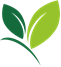                Sídlo ústavu: Hroznová 63/2, 656 06 Brno               SEKCE ZEMĚDĚLSKÝCH VSTUPŮ               ODBOR PŘÍPRAVKŮ NA OCHRANU ROSTLIN               Korespondenční adresa: Zemědělská 1a, 613 00 BRNOVytvořil/telefon:  Ing. Jana Ondráčková / 545 110 470E-mail: jana.ondrackova@ukzuz.czDatum: 2. 8. 2021PŘEHLED POVOLENÍ za období: 1. 7. 2021 – 31. 7. 2021NOVÉ POVOLENÉ PŘÍPRAVKY NA OCHRANU ROSTLINBrandodržitel rozhodnutí o povolení: GLOBACHEM nv., Lichtenberglaan 2019, Brustem Industriepark, B-3800 Sint-Truiden, Belgieevidenční číslo: 5734-0účinná látka: napropamid 500 g/l                     chinmerak    100 g/lplatnost povolení končí dne: 31.12.2024Rozsah povoleného použití:AT – ochranná lhůta je dána odstupem mezi termínem poslední aplikace a sklizní.Spektrum účinnosti:Dávka 1,5 l/haPlevele citlivé: mák vlčí, svízel přítula, rozrazil perský, lipnice ročníPlevele méně citlivé: heřmánkovec přímořský, merlík bílýDávka 1,7 l/haPlevele citlivé: rozrazil perskýDávka 2,5 l/haPlevele citlivé: lipnice roční, mák vlčí, heřmánkovec nevonný, svízel přítula – v případě velkého výskytu, rozrazil perskýPlevele méně citlivé: merlík bílý, psárka polníSemena řepky musejí být důkladně zakryta půdou.Předpokladem účinnosti přípravku je dostatečná půdní vlhkost. Na půdách s vyšší sorpční schopností a na půdách s vysokou náchylností na vysychání povrchových vrstev nelze vyloučit snížení účinnosti. Herbicidní film vzniklý po správné aplikaci přípravku nesmí být porušen zpracováním půdy anebo prudkými srážkami bezprostředně po postřiku. Pokud po aplikaci přípravku následují srážky, nelze vyloučit, zejména na lehkých půdách, splavení přípravku do kořenové zóny rostlin a následné poškození ošetřovaného porostu.Na písčitých půdách, obzvláště s obsahem humusu pod 1 %, nelze vyloučit poškození ošetřovaného porostu přípravkem.Nelze vyloučit projevy fytotoxicity. Citlivost odrůd konzultujte s držitelem povolení.Následné plodiny: Po orbě do hloubky min. 20 cm je pěstování bez omezení.Náhradní plodiny:Za 7 měsíců od aplikace lze pěstovat řepku olejku a další brukvovité rostliny, okopaniny, pícniny. Za 9 měsíců od aplikace lze pěstovat kukuřici, za 12 měsíců obilniny.Před pěstováním plodin pozemek zorejte do hloubky min. 20 cm.Nepoužívejte přípravek opakovaně ve stejné sezóně na ošetření náhradních plodin.Přípravek nesmí zasáhnout okolní porosty ani oseté pozemky nebo pozemky určené k setí. Čištění aplikačního zařízení: Aplikační zařízení min. 3x důkladně vypláchněte čistou vodou.Nedostatečné vypláchnutí aplikačního zařízení může způsobit poškození následně ošetřovaných rostlin.Tabulka ochranných vzdáleností stanovených s ohledem na ochranu necílových organismůZa účelem ochrany vodních organismů je vyloučeno použití přípravku na pozemcích svažujících se (svažitost ≥ 3°) k povrchovým vodám. Přípravek lze na těchto pozemcích aplikovat pouze při použití vegetačního pásu o šířce nejméně 10 m.V5držitel rozhodnutí o povolení: Valto B.V., Leehove 81, 2678 MB De Lier, Nizozemíevidenční číslo: 5906-0účinná látka: virus mozaiky pepina mírný izolát VC1   5 - 25 mg/lplatnost povolení končí dne: 29.3.2033Rozsah povoleného použití:(-) – ochrannou lhůtu není nutné stanovit Skleník je definován nařízením (ES) č. 1107/2009.Aplikujte preventivně na mladé rostliny.Přípravek může způsobit mírné příznaky nákazy virem na rostlině.Kmeny viru obsažené v přípravku V5 mohou infikovat okolní rostliny a následné plodiny z čeledi Solanaceae a dále se v nich šířit.Přípravek nesmí být používán při šlechtění rajčat. Rostliny ošetřené pomocí přípravku V5 nesmí být přemisťovány k jiným pěstitelům / společnostem (vyjma zpracování odpadu).Přípravek se aplikuje pouze v kombinaci se syntetickým pískem, který je součástí balení.Po každé aplikaci musí být řádně vyčištěny rozvody postřikové kapaliny a filtry aplikačního zařízení. Aby se zabránilo usazování písku, postřikovou kapalinu je třeba neustále promíchávat.S ohledem na velikost zrn písku (0,053 až 0,075 mm) je nutné použít trysky o velikosti 03 (dle ISO značení) a větší. Během aplikace kontrolujte správnou funkci trysek, zejména stejnoměrnost výstřikového obrazce.NOVÉ POVOLENÉ POMOCNÉ PROSTŘEDKY NA OCHRANU ROSTLIN Rock Effect NEW držitel rozhodnutí o povolení: AGRO CS a.s., Říkov 265, 552 03 Česká Skaliceevidenční číslo: 1859-1Cúčinná látka: olej z Pongamia pinnata 496,9 g/lplatnost povolení končí dne: 18.6.2031Rozsah povoleného použití: - Ochrannou lhůtu (OL) není nutné stanovit.Nižší koncentrace aplikační kapaliny v rámci uvedeného rozmezí jsou vhodné pro mladší rostliny, vyšší koncentrace pro starší rostliny a při vyšším napadení rostlin škodlivými organismy. Pomocný prostředek se nedoporučuje používat na velmi mladé rostliny.Před ošetřením okrasných rostlin ověřte citlivost na menším počtu rostlin nebo na menší ploše. Pokud snižujeme dávku aplikační kapaliny v rámci doporučovaného rozmezí, snižujeme úměrně dávku pomocného prostředku na jednotku ošetřené plochy tak, aby byla zachována koncentrace.ROZŠÍŘENÍ POUŽITÍ NEBO ZMĚNA V POUŽITÍ PŘÍPRAVKUCorida (+ další obchodní jméno Adentis, Roni 75 WG)držitel rozhodnutí o povolení: Zenith Crop Sciences Bulgaria Ltd, 75-83 Dimitar Manov Str., 1408 Sofia, Bulharskoevidenční číslo: 5332-0účinná látka: tribenuron-methyl  750 g/kgplatnost povolení končí dne: 30.1.2035Rozsah povoleného použití:OL (ochranná lhůta) je dána počtem dnů, které je nutné dodržet mezi termínem aplikace a sklizníNižší dávku přípravku použijte na plevele v raných růstových fázích.Spektrum plevelů:Plevele citlivé – hluchavka nachová, plevele heřmánkovité, pomněnka rolní, mák vlčí, rdesno červivec, ptačinec žabinec, penízek rolní, kokoška pastuší tobolka, merlík bílý, opletka obecná, hořčice rolní Vliv na procesy zpracování konzultujte s držitelem povolení.Náhradní/následné plodiny:Po 220 dnech od aplikace je pěstování následných plodin bez omezení.V případě zaorání plodiny je nutné dodržet interval 60 dnů od aplikace pro pěstování ovsa a sóji.Po 170 dnech od aplikace lze pěstovat jako náhradní nebo následné plodiny rajčata, řepku olejku a cukrovku.Přípravek nesmí zasáhnout okolní porosty.Použití přípravku v množitelských porostech konzultujte s držitelem povolení.Neaplikujte přípravek do pšenice jarní a ječmene jarního na zásaditých půdách.Čištění postřikového zařízeníIhned po použití vypusťte postřikové zařízení. Systém 3x důkladně vypláchněte čistou vodou (min. 10% objemu nádrže postřikovače).Trysky a sítka musejí být čištěny odděleně.Tabulka ochranných vzdáleností stanovených s ohledem na ochranu necílových organismůPšenice ozimá, ječmen ozimý- kyselé půdy:Za účelem ochrany vodních organismů je vyloučeno použití přípravku na pozemcích svažujících se (svažitost ≥ 3°) k povrchovým vodám. Přípravek lze na těchto pozemcích aplikovat pouze při použití vegetačního pásu o šířce nejméně 15 m.Pšenice ozimá, ječmen ozimý- zásadité půdy:Za účelem ochrany vodních organismů je vyloučeno použití přípravku na pozemcích svažujících se (svažitost ≥ 3°) k povrchovým vodám. Přípravek lze na těchto pozemcích aplikovat pouze při použití vegetačního pásu o šířce nejméně 20 m.Pšenice jarní, ječmen jarní- kyselé půdy:Za účelem ochrany vodních organismů je vyloučeno použití přípravku na pozemcích svažujících se (svažitost ≥ 3°) k povrchovým vodám. Přípravek nelze na těchto pozemcích aplikovat ani při použití vegetačního pásu.Kantordržitel rozhodnutí o povolení: Corteva Agriscience Czech s.r.o., Pekařská 628/14, Jinonice, 155 00 Praha 5evidenční číslo: 5888-0účinná látka: florasulam 50 g/lplatnost povolení končí dne: 31.12.2031Rozsah povoleného použití:OL (ochranná lhůta) je dána počtem dnů, které je nutné dodržet mezi termínem aplikace a sklizní.AT – ochranná lhůta je dána odstupem mezi termínem aplikace a sklizní.Pšenice ozimá, tritikale ozimé – aplikace v dávce 0,08 – 1 l/ha:Při vyšším zaplevelení svízelem přítulou a v jeho vyšších růstových fázích a také pokud se ošetření provede brzy na jaře při nízkých teplotách, použijte vyšší dávku z aplikačního rozmezí.Spektrum plevelů: Plevele citlivé: ptačinec žabinec, mák vlčí, heřmánkovec přímořský, rozrazil břečťanolistý, svízel přítula, úhorník mnohodílný, kokoška pastuší tobolka, penízek rolní, řepka olejka-výdrolPřípravek nepoužívejte při teplotě vzduchu <4oC a >25oC, během nadměrného sucha a po nočních mrazech nebo před očekávanými mrazy.Následné plodiny:Pěstování následných plodin je bez omezení.Náhradní plodiny:Po zaorání ošetřené plodiny a po 30 dnech od aplikace lze pěstovat jarní obilniny, kukuřici, trávy.Postřikové zařízení 3x důkladně propláchněte čistou vodou. Použijte míchací zařízení.Nedostatečné vypláchnutí aplikačního zařízení může způsobit poškození následně ošetřovaných rostlin.Tabulka ochranných vzdáleností stanovených s ohledem na ochranu necílových organismůTeppeki (+ další obchodní jméno Afinto)držitel rozhodnutí o povolení: ISK Biosciences Europe N.V., Pegasus Park, De Kleetlaan 12B - box 9, B-1831 Diegem, Belgieevidenční číslo: 4622-0účinná látka: flonikamid        500 g/kgplatnost povolení končí dne: 31.8.2024Rozsah povoleného použití:OL (ochranná lhůta) je dána počtem dnů, které je nutné dodržet mezi termínem poslední aplikace a sklizní.AT – ochranná lhůta je dána odstupem mezi termínem aplikace a sklizní.Použití v množitelských porostech konzultujte s držitelem povolení přípravku.Scab 80 WGdržitel rozhodnutí o povolení: Sharda Cropchem Limited, Prime Business Park, Dashrathlal Joshi Road, Vile Parle (West), 400056 Mumbai, Indieevidenční číslo: 5062-0účinná látka: kaptan   800 g/kgplatnost povolení končí dne: 31.7.2023Rozsah povoleného použití:OL (ochranná lhůta) je dána počtem dnů, které je nutné dodržet mezi termínem poslední aplikace a sklizní.AT – ochranná lhůta je dána odstupem mezi termínem poslední aplikace a sklizní.Tabulka ochranných vzdáleností stanovených s ohledem na ochranu necílových organismůJádrovinyS ohledem na ochranu vodních organismů je vyloučeno použití přípravku na pozemcích svažujících se k povrchovým vodám. Přípravek lze na těchto pozemcích aplikovat pouze při použití 20 m vegetačního pásu.Okrasné rostliny > 150 cm  Za účelem ochrany vodních organismů neaplikujte na svažitých pozemcích (≥ 3° svažitosti), jejichž okraje jsou vzdáleny od povrchových vod < 18 m.RajčeZa účelem ochrany vodních organismů je vyloučeno použití přípravku na pozemcích svažujících se (svažitost ≥ 3°) k povrchovým vodám. Přípravek lze na těchto pozemcích aplikovat pouze při použití vegetačního pásu o šířce nejméně 5 m.4. ROZŠÍŘENÍ POUŽITÍ NEBO ZMĚNA V POUŽITÍ POMOCNÉHO PROSTŘEDKUrozhodnutí nebyla vydána5. ROZŠÍŘENÉ POUŽITÍ POVOLENÉHO PŘÍPRAVKU NEBO ZMĚNA V ROZŠÍŘENÉM POUŽITÍ PŘÍPRAVKU tzv. „minority“ (= menšinová použití) nařízení Ústředního kontrolního a zkušebního ústavu zemědělského      (nařízení vydané pro referenční přípravek platí ve stejném rozsahu i pro všechna jeho   další obchodní jména)FLYERevidenční číslo: 5900-0účinná látka: florasulam   50 g/lplatnost povolení končí dne: 22.4.2024Rozsah použití přípravku:AT – ochranná lhůta je dána odstupem mezi termínem poslední aplikace a sklizní.Tabulka ochranných vzdáleností stanovených s ohledem na ochranu necílových organismůRoundup Biaktivevidenční číslo: 4330-0účinná látka: glyfosát   360 g/lplatnost povolení končí dne: 15.12.2023Rozsah povoleného použití přípravku:(-) – ochrannou lhůtu není nutné stanovit.Upřesnění podmínek aplikace:Invazní dřeviny:Jedná se o cílenou aplikaci přípravku na invazní druhy dřevin buď injektáží nebo do záseků. Likvidaci nežádoucích dřevin (pajasanu žláznatého, trnovníku akátu, javoru jasanolistého a javoru pensylvánského) je možno uvedeným způsobem provádět v porostech dřevin na veřejně přístupných plochách, v lesních porostech, na nezemědělské půdě a březích vodotečí.Aplikace se provádí ve vegetačním období, u dospělých stromů od doby po odkvětu do podzimu (do prvních mrazů), tedy přibližně od června do října (včetně), u malých stromků od konce dubna do října (včetně). U pajasanu žláznatého je nutné používat neředěný přípravek, jinak nedojde k dostatečnému zasažení kořenového systému, u ostatních dřevin by neměla být koncentrace roztoku nižší než 50 %.Potřebné množství aplikovaného přípravku u stromů do tloušťky do 20 cm zhruba odpovídá tloušťce ošetřovaného stromu, tj. strom o tloušťce kmene 10 cm vyžaduje cca 10 ml přípravku. U silných stromů od 20 cm výše je potřeba aplikovat dvojnásobek tloušťky kmene, tj. strom silný 25 cm vyžaduje cca 50 ml přípravku.Šalvěj lékařská:Termín sklizně: VI-VIIRoundup Biaktiv lze ve výsevech šalvěje použít při respektování údajů v tabulce přiměřeně v souladu s platnou etiketou. Nižší dávkování volit při zaplevelení citlivějšími jednoletými plevely, vyšší při silnějším zaplevelení vytrvalými plevely. Aplikaci přípravku je třeba provést po vzejití co největšího podílu plevelů po zasetí, ale zásadně před začátkem vzcházení šalvěje, které trvá v závislosti na povětrnostních podmínkách cca 3-5 týdnů.Tabulka ochranných vzdáleností stanovených s ohledem na ochranu necílových organismů6. POVOLENÍ PŘÍPRAVKU PRO ŘEŠENÍ MIMOŘÁDNÝCH STAVŮ V OCHRANĚ ROSTLIN (tzv. výjimka na 120 dnů) rozhodnutí nebyla vydána1) Plodina, oblast použití2) Škodlivý organismus, jiný účel použitíDávkování, mísitelnostOLPoznámka1) k plodině2) k ŠO3) k OL4) Pozn. k dávkování5) Umístění6) Určení sklizněřepka olejka ozimálipnice roční, plevele dvouděložné jednoleté1,5-2,5 l/haAT1) preemergentně, do 08 BBCH 2) preemergentněPlodina, oblast použitíDávka vodyZpůsob aplikaceMax. počet aplikací v plodiněřepka olejka ozimá150-400 l/hapostřik  1xPlodina bez redukcetryska 50 %tryska 75 %tryska 90 %Ochranná vzdálenost od povrchové vody s ohledem na ochranu vodních organismů [m]Ochranná vzdálenost od povrchové vody s ohledem na ochranu vodních organismů [m]Ochranná vzdálenost od povrchové vody s ohledem na ochranu vodních organismů [m]Ochranná vzdálenost od povrchové vody s ohledem na ochranu vodních organismů [m]Ochranná vzdálenost od povrchové vody s ohledem na ochranu vodních organismů [m]řepka olejka ozimá126441) Plodina, oblast použití2) Škodlivý organismus, jiný účel použitíDávkování, mísitelnostOLPoznámka1) k plodině2) k ŠO3) k OL4) Pozn. k dávkování5) Umístění6) Určení sklizněrajčePepino mosaic virus na rajčeti (izolát CH2)70 l/ha   TM se syntetickým pískem 800 g /100 l jíchy- 1) od: 13 BBCH, do: 51 BBCH  (výška rostlin 10-30 cm) 4) postřik5) skleníkyrajčePepino mosaic virus na rajčeti (izolát CH2)0,8 l/ha   TM se syntetickým pískem 15 g /1 l jíchy- 1) od: 13 BBCH, do: 61 BBCH 4) nátěr na list5) skleníkyPlodina, oblast použitíDávka vodyZpůsob aplikaceMax. počet aplikací v plodiněrajče3500 l/hapostřik1xrajče8 l/hanátěr na list1x1) Plodina, oblast použití2) Škodlivý organismus, jiný účel použitíDávkování, mísitelnostOLPoznámka1) k plodině2) k ŠO3) k OL4) Pozn. k dávkování5) Umístění6) Určení skliznězelenina, okrasné rostlinyzvýšení odolnosti rostlin1-2 %   (10-20 l/ha)-2) mšice, molice, třásněnky, při ohrožení porostů, případně při prvním výskytu 5) venkovní prostory, chráněné prostoryzelenina, okrasné rostlinyzvýšení odolnosti rostlin0,5-1 %   (5-10 l/ha)-2) svilušky,  při ohrožení porostů, případně při prvním výskytu 5) venkovní prostory, chráněné prostoryzelenina, okrasné rostlinyzvýšení odolnosti rostlin1 %   (10 l/ha)-2) padlí, při ohrožení porostů, případně při prvním výskytu 5) venkovní prostory, chráněné prostoryokrasné rostlinyzvýšení odolnosti rostlin2-3 %   (20-30 l/ha)-2) červci,  při ohrožení porostů, případně při prvním výskytu 5) venkovní prostory, chráněné prostoryovocné dřeviny, bobuloviny, révazvýšení odolnosti rostlin1-2 %   (10-20 l/ha)-2) mšice,  při ohrožení porostů, případně při prvním výskytu 5) venkovní prostoryovocné dřeviny, bobuloviny, révazvýšení odolnosti rostlin0,5-1 %   (5-10 l/ha)-2) svilušky,  při ohrožení porostů, případně při prvním výskytu 5) venkovní prostoryovocné dřeviny, bobuloviny, révazvýšení odolnosti rostlin1 %   (10 l/ha)-2) padlí,  při ohrožení porostů, případně při prvním výskytu 5) venkovní prostoryangrešt, rybízzvýšení odolnosti rostlin1 %   (10 l/ha)-2) americké padlí angreštové,  při ohrožení porostů 5) venkovní prostorychmelzvýšení odolnosti rostlin1 %   (20 l/ha)-2) plíseň chmele,  při ohrožení porostů 5) venkovní prostorychmelzvýšení odolnosti rostlin0,5-1 %   (10-20 l/ha)-2) svilušky,  při ohrožení porostů 5) venkovní prostorychmelzvýšení odolnosti rostlin1-2 %   (20-40 l/ha)-2) mšice,  při ohrožení porostů 5) venkovní prostoryobilninyzvýšení odolnosti rostlin0,5-0,75 %   (4-6 l/ha)-2) mšice,  při ohrožení porostů 5) venkovní prostoryPlodina, oblast použitíDávka vodyZpůsob aplikaceMax. počet aplikací v plodiněInterval mezi aplikacemi okrasné rostliny, ovocné dřeviny, bobuloviny, réva, angrešt, rybíz, zelenina500-1000 l/hapostřik, rosenínení omezen7-14 dnůchmel500-2000 l/hapostřik, rosenínení omezen7-14 dnůobilniny500-800 l/hapostřiknení omezen7-14 dnů1) Plodina, oblast použití2) Škodlivý organismus, jiný účel použitíDávkování, mísitelnostOLPoznámka1) k plodině2) k ŠO3) k OL4) Pozn. k dávkování5) Umístění6) Určení sklizněpšenice, ječmenplevele dvouděložné  jednoleté15-25 g/ha301) od: 31 BBCH, do: 39 BBCH 2) do: 16 BBCH aktivně rostoucí Plodina, oblast použitíDávka vodyZpůsob aplikaceMax. počet aplikací v plodiněpšenice, ječmen 200-400 l/hapostřik1xPlodina bez redukce bez redukce bez redukcetryska 50%tryska 75%  tryska 90%Ochranná vzdálenost od povrchové vody s ohledem na ochranu vodních organismů [m]Ochranná vzdálenost od povrchové vody s ohledem na ochranu vodních organismů [m]Ochranná vzdálenost od povrchové vody s ohledem na ochranu vodních organismů [m]Ochranná vzdálenost od povrchové vody s ohledem na ochranu vodních organismů [m]Ochranná vzdálenost od povrchové vody s ohledem na ochranu vodních organismů [m]Ochranná vzdálenost od povrchové vody s ohledem na ochranu vodních organismů [m]Ochranná vzdálenost od povrchové vody s ohledem na ochranu vodních organismů [m]Pšenice ozimá, ječmen ozimý- kyselé půdyPšenice ozimá, ječmen ozimý- kyselé půdy54444Pšenice ozimá, ječmen ozimý- zásadité půdyPšenice ozimá, ječmen ozimý- zásadité půdy64444Pšenice jarní, ječmen jarní- kyselé půdyPšenice jarní, ječmen jarní- kyselé půdy74444Ochranná vzdálenost od okraje ošetřovaného pozemku s ohledem na ochranu necílových rostlin [m]Ochranná vzdálenost od okraje ošetřovaného pozemku s ohledem na ochranu necílových rostlin [m]Ochranná vzdálenost od okraje ošetřovaného pozemku s ohledem na ochranu necílových rostlin [m]Ochranná vzdálenost od okraje ošetřovaného pozemku s ohledem na ochranu necílových rostlin [m]Ochranná vzdálenost od okraje ošetřovaného pozemku s ohledem na ochranu necílových rostlin [m]Ochranná vzdálenost od okraje ošetřovaného pozemku s ohledem na ochranu necílových rostlin [m]Ochranná vzdálenost od okraje ošetřovaného pozemku s ohledem na ochranu necílových rostlin [m]Pšenice ozimá, pšenice jarní, ječmen ozimý, ječmen jarníPšenice ozimá, pšenice jarní, ječmen ozimý, ječmen jarní500001) Plodina, oblast použití2) Škodlivý organismus, jiný účel použitíDávkování, mísitelnostOLPoznámka1) k plodině2) k ŠO3) k OL4) Pozn. k dávkování5) Umístění6) Určení sklizněpšenice ozimá, tritikale oziméplevele dvouděložné jednoleté0,08 – 0,1 l /ha601) od 13 BBCH do 32 BBCH,na jaře2) od 12 BBCH do 16 BBCH pšenice ozimá, ječmen ozimý, tritikale ozimé, žito oziméplevele dvouděložné jednoleté0,075 l/haAT1) od 13 BBCH do 29 BBCH,na podzim2) od 12 BBCH od 16 BBCH pšenice jarní, ječmen jarní, oves jarní, ječmen ozimý, žito oziméplevele dvouděložné jednoleté0,1 l/ha601) od 13 BBCH do 29 BBCH,na jaře2) od 12 BBCH od 16 BBCH Plodina, oblast použitíDávka vodyZpůsob aplikaceMax. počet aplikací v plodiněječmen jarní, ječmen ozimý, oves jarní, pšenice jarní, žito ozimé200-400 l/hapostřik1xpšenice ozimá, tritikale ozimé200-400 l/ha200-300 l/ha při aplikační dávce 0,08-0,1 l/hapostřik1xPlodinabez redukcetryska 50%tryska 75%tryska 90%Ochranná vzdálenost od povrchové vody s ohledem na ochranu vodních organismů [m]Ochranná vzdálenost od povrchové vody s ohledem na ochranu vodních organismů [m]Ochranná vzdálenost od povrchové vody s ohledem na ochranu vodních organismů [m]Ochranná vzdálenost od povrchové vody s ohledem na ochranu vodních organismů [m]Ochranná vzdálenost od povrchové vody s ohledem na ochranu vodních organismů [m]podzimní aplikace v plodinách:pšenice ozimá, tritikale ozimé, ječmen ozimý, žito ozimé44441) Plodina, oblast použití2) Škodlivý organismus, jiný účel použitíDávkování, mísitelnostOLPoznámka1) k plodině2) k ŠO3) k OL4) Pozn. k dávkování5) Umístění6) Určení sklizněchmel otáčivýmšice chmelová0,18 kg/ha21podle signalizace cukrovka, řepa salátová, řepa krmnámšice broskvoňová, mšice maková0,14 kg/ha601) od 12 BBCH do 18 BBCHřepka olejka ozimámšice broskvoňová0,10 kg/haAT1) od 16 BBCH do18 BBCHPlodina, oblast použitíDávka vodyZpůsob aplikaceMax. počet aplikací v plodiněchmel otáčivý1800-3000 l/harosení2x/rokcukrovka, řepa salátová, řepa krmná200-500 l/hapostřik1xřepka olejka ozimá200-300 l/hapostřik1x1) Plodina, oblast použití2) Škodlivý organismus, jiný účel použitíDávkování, mísitelnostOLPoznámka1) k plodině2) k ŠO3) k OL4) Pozn. k dávkování5) Umístění6) Určení skliznějádrovinystrupovitost1,88 kg/ha211) od 51 BBCHokrasné rostlinyskvrnitost listů0,2 %AT1) od: 13 BBCH, do: 69 BBCH 	 5) venkovní prostory,  skleníkyrajčeplíseň rajčete1,5-1,8 kg/ha211) od: 71 BBCH, do: 85 BBCH 	 5) polePlodina, oblast použitíDávka vodyZpůsob aplikaceMax. počet aplikací v plodiněInterval mezi aplikacemi jádroviny1000 l/ha postřik, rosení10x za rok7-10 dnůokrasné rostliny200–600 l/hapostřik, rosení3x za rok10 dnůrajče150-1000 l/hapostřik3x10 dnůPlodina, oblast použitíZákaz, omezení okrasné rostlinynepoužívat v oblastech využívaných širokou veřejností nebo zranitelnými skupinami obyvatelPlodinabez redukcetryska 50%tryska 75%tryska 90%Ochranná vzdálenost od povrchové vody s ohledem na ochranu vodních organismů [m]Ochranná vzdálenost od povrchové vody s ohledem na ochranu vodních organismů [m]Ochranná vzdálenost od povrchové vody s ohledem na ochranu vodních organismů [m]Ochranná vzdálenost od povrchové vody s ohledem na ochranu vodních organismů [m]Ochranná vzdálenost od povrchové vody s ohledem na ochranu vodních organismů [m]jádroviny2520156okrasné rostliny > 150 cm181266okrasné rostliny >  50 cm, rajče44441) Plodina, oblast použití2) Škodlivý organismus, jiný účel použitíDávkování, mísitelnostOLPoznámka1) k plodině2) k ŠO3) k OL4) Pozn. k dávkování5) Umístění6) Určení sklizněžito jarníplevele dvouděložné jednoleté0,1 l/haAT1) od: 13 BBCH, do: 39 BBCH 2) od: 12 BBCH, do: 16 BBCHPlodina, oblast použitíDávka vodyZpůsob aplikaceMax. počet aplikací v plodiněžito jarní200-400 l/hapostřik1xPlodina bez redukcetryska 50 %tryska 75 %tryska 90 %Ochranná vzdálenost od okraje ošetřovaného pozemku s ohledem na ochranu necílových rostlin [m]Ochranná vzdálenost od okraje ošetřovaného pozemku s ohledem na ochranu necílových rostlin [m]Ochranná vzdálenost od okraje ošetřovaného pozemku s ohledem na ochranu necílových rostlin [m]Ochranná vzdálenost od okraje ošetřovaného pozemku s ohledem na ochranu necílových rostlin [m]Ochranná vzdálenost od okraje ošetřovaného pozemku s ohledem na ochranu necílových rostlin [m]žito jarní105501) Plodina, oblast použití2) Škodlivý organismus, jiný účel použitíDávkování, mísitelnostOLPoznámka1) k plodině2) k ŠO3) k OL4) Pozn. k dávkování5) Umístění6) Určení sklizněinvazní dřevinypajasan žláznatý (likvidace)1-100 ml /strom-4) neředěný přípravekinvazní dřevinytrnovník akát, javor jasanolistý, javor pensylvánský (likvidace)1-100 ml /strom-4) min. 50 % roztok nebo neředěný přípravekšalvěj lékařskáplevele2-4 l/ha-1) výsevy, 2-4 týdny po zasetí do začátku vzcházeníPlodina, oblast použitíDávka vodyZpůsob aplikaceMax. počet aplikací v plodiněInterval mezi aplikacemiinvazivní dřevinypodle návoduinjektáž nebo aplikace do záseků, aplikace cílená2x za rok60-90 dnůšalvěj lékařská100-200 l/hapostřik1x Plodina bez redukcetryska 50 %tryska 75 %tryska 90 %Ochranná vzdálenost od okraje ošetřovaného pozemku s ohledem na ochranu necílových rostlin [m]Ochranná vzdálenost od okraje ošetřovaného pozemku s ohledem na ochranu necílových rostlin [m]Ochranná vzdálenost od okraje ošetřovaného pozemku s ohledem na ochranu necílových rostlin [m]Ochranná vzdálenost od okraje ošetřovaného pozemku s ohledem na ochranu necílových rostlin [m]Ochranná vzdálenost od okraje ošetřovaného pozemku s ohledem na ochranu necílových rostlin [m]šalvěj lékařská5500